Serviço Público FederalUniversidade Federal do ParáComissão Permanente de LicitaçãoANEXO IVDECLARAÇÃO DE ENQUADRAMENTO COMO MICROEMPRESA OU EMPRESA DE PEQUENO PORTE(NOME DA EMPRESA) . . . . . . . . . . . . . . . . . . . . . . . . . . . . . . . . . . . . . . . . . . . . . . . . . . . . . . . . . . . . . . . . . . . ., inscrita no CNPJ no . . . . . . . . . . . . . . . . . . . . . . . . , por intermédio de seu representante legal,  o(a) Sr.(a.) . . . . . . . . . . . . . . . . . . . . . . . . . . . . . . . . . . . . . . . ., portador(a) da Carteira de Identidade nº . . . . . . . . . . . . . . . e do CPF no . . . . . . . . . . . . . . . . . . . . . . ., DECLARA, para fins do disposto no item 10.12 do EDITAL DE PREGÃO ELETRÔNICO Nº 00X/20XX, sob as sanções administrativas cabíveis e sob as penas da lei, que esta empresa, na presente data, é considerada:(        )  MICROEMPRESA, conforme Inciso I do artigo 3º da Lei Complementar nº 123, de 14/12/2006;  (     ) EMPRESA DE PEQUENO PORTE,  conforme Inciso II do artigo  3º da  Lei  Complementar  nº 123, de 14/12/2006.Declara ainda que, por preencher os requisitos legais, pretende usufruir do direito de preferência para contratação na presente licitação, na forma do parágrafo 2º do art. 44 da Lei Complementar nº 123, de 14 de dezembro de 2006, não se enquadrando nas vedações constantes dos parágrafos 4º e 9º do art. 3º, do referido Diploma Legal.. . . . . . . . . . . . . . . . . . . . . . . . . . . . . . . . . . . . . .(data). . . . . . . . . . . . . . . . . . . . . . . . . . . . . . . . . . . . . . . . . . . . . . . . . . . . . . . . . .(representante legal)OBS. 1 ) Assinalar com um “X” a condição da empresa.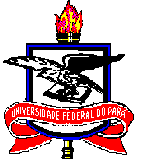 